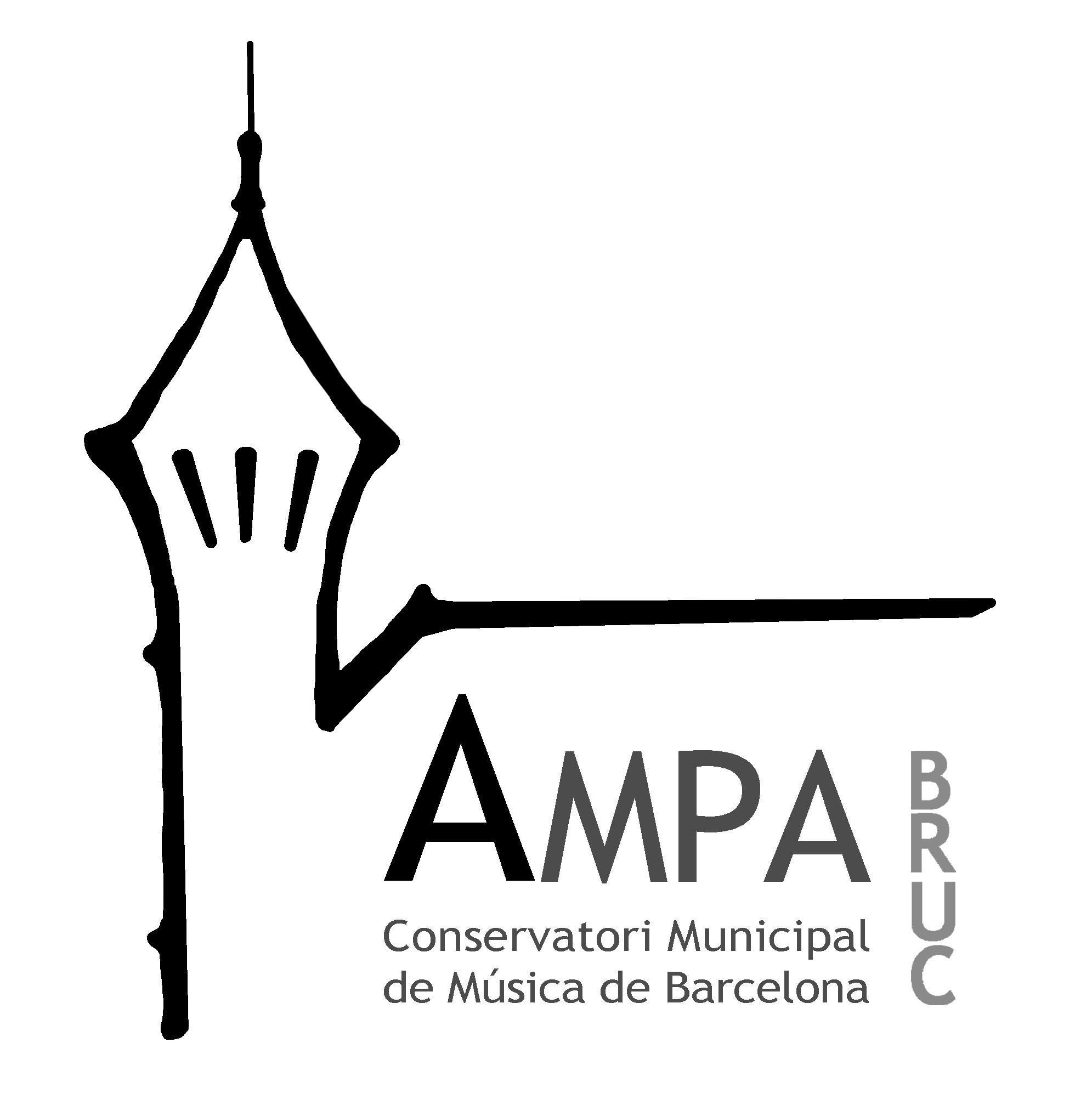 BUTLLETA D’INSCRIPCIÓ DE SOCI DE L’AMPADADES DELS SOCIS/ES 			                       Quota curs = 20 € (per família)Nom de la mare / tutora: ..…………………………........………..…………………...............……….Carrer: ................................................................................. Núm: .....................Pis: .....................Població: ..…………………………….................... D.P.:............ Telèfon ......................................... Adreça electrònica (MAJÚSCULES): .......................................……………………………………....Nom del pare/tutor: .......................................................................................................................Carrer: ................................................................................. Núm: .....................Pis: .....................Població: ..…………………………….................... D.P.:............ Telèfon .........................................Adreça electrònica (MAJÚSCULES): .......................................……………………………………....Alumne/s :......................................................Data naix.................Curs............Instrument....................................................................................Data naix.................Curs............Instrument....................................................................................Data naix.................Curs............Instrument....................................................................................Data naix.................Curs............Instrument.............................. AUTORITZACIÓ BANCÀRIAEn/na .............................................................................................................................................. amb DNI núm. ...................................... AUTORITZO el pagament del rebut que a partir de la data d’avui presenti al cobrament l’Associació de pares i mares del Conservatori Municipal de Música de Barcelona al meu compte:IBAN: ..............................................................................................................................................I perquè així consti a tots els efectes, Signatura del mare, pare o tutor/a legal de l’alumne/a 					A Barcelona,  a ......  de .............................. de .............Lliureu aquesta butlleta a Secretaria en el moment de formalitzar la matrícula i envieu un correu electrònic amb les vostres dades a la nostra adreça: ampabruc@gmail.com. 